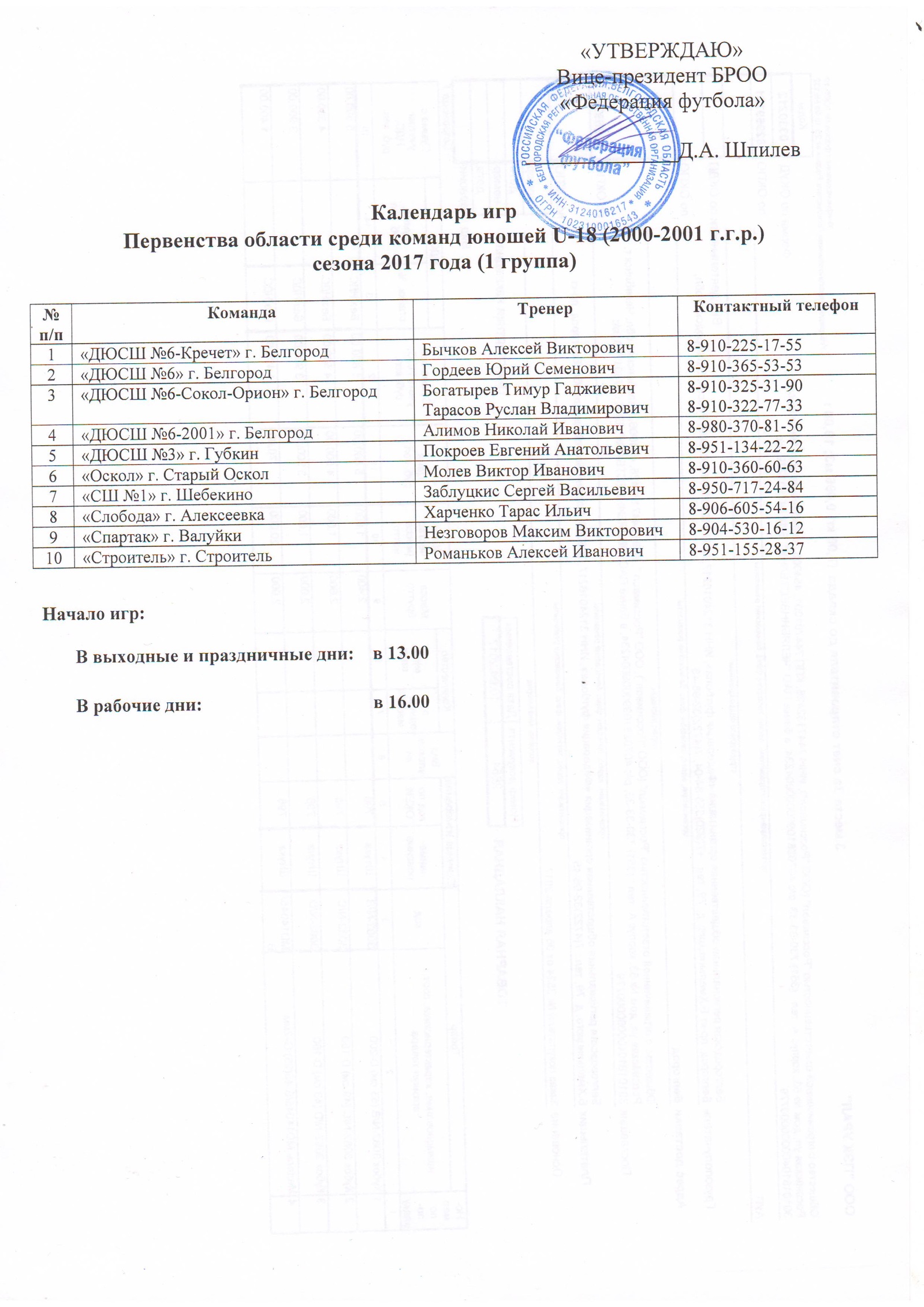 1 КРУГ1 тур 26 апреля (среда)1. «Слобода» - «Спартак»2. «Строитель» - «ДЮСШ №6-Кречет»3. «ДЮСШ №6-Сокол-Орион» - «ДЮСШ №6»4. «Оскол» - «ДЮСШ №3»5. «СШ №1» - «ДЮСШ №6 - 2001»2 тур 03 мая (среда)6. «ДЮСШ №3»- «СШ №1»7. «ДЮСШ №6» - «Оскол»8. «ДЮСШ №6-Кречет» - «ДЮСШ №6-Сокол-Орион»9. «Спартак» - «ДЮСШ №6-2001»10. «Слобода» - «Строитель»3 тур 10 мая (среда)11. «Строитель» - «Спартак»12. «ДЮСШ №6-Сокол-Орион» - «Слобода»13. «Оскол» - «ДЮСШ №6-Кречет»14. «СШ №1» - «ДЮСШ №6»15. «ДЮСШ №6 - 2001» - «ДЮСШ №3»12 мая (пятница) резервный день4 тур 17 мая (среда)16. «ДЮСШ №6» - «ДЮСШ №6 - 2001»17. «ДЮСШ №6-Кречет» - «СШ №1»18. «Спартак» - «ДЮСШ №3»19. «Строитель» - «ДЮСШ №6-Сокол-Орион»20. «Слобода» - «Оскол»5 тур 24 мая (среда)21. «ДЮСШ №6-Сокол-Орион» - «Спартак»22. «Оскол» - «Строитель»23. «СШ №1» - «Слобода»24. «ДЮСШ №6 - 2001» - «ДЮСШ №6-Кречет»25. «ДЮСШ №3» - «ДЮСШ №6»6 тур 29 мая (понедельник)26. «ДЮСШ №6-Кречет» - «ДЮСШ №3»30 мая (вторник)27. «ДЮСШ №6-Сокол-Орион» - «Оскол»28. «Спартак» - «ДЮСШ №6»29. «Слобода» - «ДЮСШ №6-2001»30. «Строитель» - «СШ №1»7 тур 7 июня (среда)31. «Оскол»- «Спартак»32. «СШ №1» - «ДЮСШ №6-Сокол-Орион»33. «ДЮСШ №6-2001» - «Строитель»34. «ДЮСШ №3» - «Слобода»35. «ДЮСШ №6» - «ДЮСШ №6-Кречет»09 июня (пятница) резервный день8 тур 14 июня (среда)36. «Спартак» - «ДЮСШ №6-Кречет»37. «Строитель» - «ДЮСШ №3»38. «Слобода» - «ДЮСШ №6»39. «Оскол» - «СШ №1»40. «ДЮСШ №6-Сокол-Орион» - «ДЮСШ №6-2001»16 июня (пятница) резервный день9 тур 20 июня (вторник)41. «СШ №1» - «Спартак»42. «ДЮСШ №6 - 2001» - «Оскол»43. «ДЮСШ №3» - «ДЮСШ №6-Сокол-Орион»44. «ДЮСШ №6» - «Строитель»45. «ДЮСШ №6-Кречет» - «Слобода»2 КРУГ10 тур 25 августа (пятница)46. «Спартак» - «Слобода»47. «ДЮСШ №6-Кречет» - «Строитель»48. «ДЮСШ №6» - «ДЮСШ №6-Сокол-Орион»49. «ДЮСШ №3» - «Оскол»50. «ДЮСШ №6 – 2001» - «СШ №1» 11 тур 29 августа (вторник)51. «ДЮСШ №6-2001» - «Спартак»52. «Строитель» - «Слобода»30 августа (среда)53. «СШ №1»- «ДЮСШ №3»54. «Оскол» - «ДЮСШ №6»55. «ДЮСШ №6-Сокол-Орион» - «ДЮСШ №6-Кречет»05 сентября (вторник) резервный день12 тур 07 сентября (четверг)56. «Слобода» - «ДЮСШ №6-Сокол-Орион»57. «ДЮСШ №6-Кречет» - «Оскол»58. «ДЮСШ №6» - «СШ №1»59. «ДЮСШ №3» - «ДЮСШ №6 – 2001»09 сентября (суббота)60. «Спартак» - «Строитель» 13 тур 13 сентября (среда)61. «ДЮСШ №6 – 2001» - «ДЮСШ №6»62. «СШ №1» - «ДЮСШ №6-Кречет»63. «ДЮСШ №3» - «Спартак»64. «ДЮСШ №6-Сокол-Орион» - «Строитель»65. «Оскол» - «Слобода»18 сентября (понедельник) резервный день14 тур 20 сентября (среда)66. «Спартак» - «ДЮСШ №6-Сокол-Орион»67. «Строитель» - «Оскол»68. «Слобода» - «СШ №1»69. «ДЮСШ №6-Кречет» - «ДЮСШ №6 – 2001»70. «ДЮСШ №6» - «ДЮСШ №3»15 тур 27 сентября (среда)71. «ДЮСШ №3»- «ДЮСШ №6-Кречет»72. «Оскол» - «ДЮСШ №6-Сокол-Орион» 73. «ДЮСШ №6» - «Спартак»74. «ДЮСШ №6-2001» - «Слобода»30 сентября (суббота)75. «СШ №1» - «Строитель»16 тур 04 октября (среда)76. «Спартак»- «Оскол»77. «ДЮСШ №6-Сокол-Орион» - «СШ №1»78. «Строитель» - «ДЮСШ №6-2001»79. «Слобода» - «ДЮСШ №3»80. «ДЮСШ №6-Кречет» - «ДЮСШ №6»08 октября (воскресенье) резервный день17 тур 11 октября (среда)81. «ДЮСШ №6-Кречет» - «Спартак»82. «ДЮСШ №6» - «Слобода»83. «СШ №1» - «Оскол»84. «ДЮСШ №6-2001» - «ДЮСШ №6-Сокол-Орион»15 октября (воскресенье) резервный день85. «ДЮСШ №3» - «Строитель»18 тур 18 октября (среда)86. «Спартак» - «СШ №1»87. «Оскол» - «ДЮСШ №6 – 2001»88. «ДЮСШ №6-Сокол-Орион» - «ДЮСШ №3»89. «Строитель» - «ДЮСШ №6»90. «Слобода» - «ДЮСШ №6-Кречет»